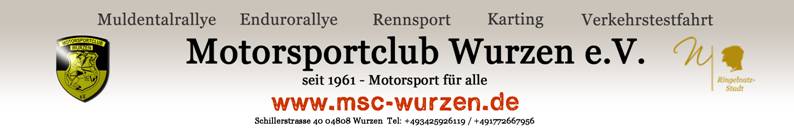                     Jahresplan 2023                  15.01.    Winterwanderung                 19.03.     Jahreshauptversammlung                 23.04.    77. Verkehrstestfahrt                 14.05.    23. Muldentalfahrt                 17.09.    Herbstausfahrt                 15.10.    8. MSC Slalom Cup                 19.11.    Clubnachmittag                 02.12.    MSC Weihnachtsfeier                   Alle Termine sind vorbehaltlichMonatstreff für Jedermann ersten Dienstag im Monat                         19.00 Uhr Sternwarte Wurzen